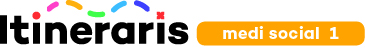 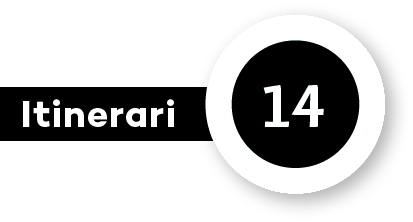 PROGRAMACIÓQuanta aigua cau en un dia de pluja? Competències específiquesCE2 Plantejar-se preguntes sobre el món, aplicant les diferents formes de raonament i mètodes del pensament científic, per interpretar, respondre i predir els fets i els fenòmens del medi natural, social i cultural i per prendre decisions i decidir actuacions ètiques i socialment sostenibles.CE3 Resoldre problemes i reptes, generant, cooperativament, un producte creatiu i innovador a partir de projectes interdisciplinaris i utilitzant diferents formes de raonament com el pensament de disseny i el pensament computacional, per respondre a necessitats concretes.CE5 Analitzar les característiques de diferents elements o sistemes del medi natural, social i cultural, identificant la seva organització i propietats, establint relacions entre aquests, per tal de reconèixer el valor del patrimoni cultural i natural i emprendre accions per a un ús responsable, la seva conservació i millora.Criteris d’avaluació2.1 Demostrar curiositat, formulant-se preguntes i realitzant prediccions possibles per conèixer objectes, fets i fenòmens.2.3 Planificar experiments amb ajuda, usant tècniques d’indagació i fent servir instruments simples de forma segura per registrar les observacions i les dades i respondre la pregunta plantejada.2.4 Comparar i relacionar les informacions i els resultats obtinguts amb les prediccions realitzades per formular possibles respostes a les qüestions plantejades.3.1 Reconèixer necessitats o identificar reptes concrets de l’entorn proper i participar en projectes interdisciplinaris cooperatius, de manera guiada, per a la creació de prototips que els resolguin.5.1 Reconèixer les característiques, les propietats i l’organització dels elements del medi natural, social i cultural a través de metodologies d’indagació i utilitzant les eines i els processos adequats de manera guiada.5.2 Reconèixer connexions directes entre diferents elements del medi natural, social i cultural.SabersCultura científica● Iniciació a l’activitat científica- Selecció de tècniques d’indagació adequades (observació, formulació de preguntes i prediccions, planificació i realització d’experiments, mesura, cerca de patrons, comunicació…) a les necessitats de la investigació.- Utilització d’instruments i dispositius apropiats per a l’observació i la mesura d’acord amb les necessitats de les diferents preguntes, problemes i investigacions plantejades.- Construcció i ús del vocabulari científic relacionat amb les diferents investigacions i temàtiques plantejades.Tecnologia i digitalització● Digitalització de l’entorn personal d’aprenentatge- Ús de les funcionalitats dels dispositius i els recursos digitals d’aprenentatge d’acord amb les necessitats del context educatiu (cerca d’informació, representació del coneixement, creació de continguts digitals…).Societats i territoris● Reptes del món actual- Observació dels fenòmens atmosfèrics i registre de dades per determinar alguna regularitat i valorar la repercussió en els cicles biològics i en la vida diària.L’elaboració de conclusions i síntesis. Sistema geològic: el clima. Dissenyar màquines simples i utilitzar aparells de la vida quotidiana de forma segura i eficient.